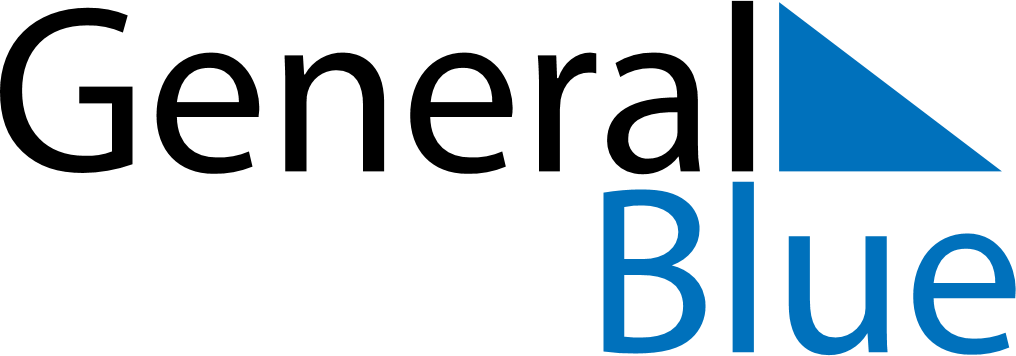 April 2028April 2028April 2028April 2028GuatemalaGuatemalaGuatemalaSundayMondayTuesdayWednesdayThursdayFridayFridaySaturday123456778910111213141415Maundy ThursdayGood FridayGood FridayEaster Saturday1617181920212122Easter Sunday232425262728282930